Free and Accepted Prince Hall Masons1356 Madison StreetAlexandria, VA2021 – 2022 Trestle Board and RosterWorshipful MasterRegular Communications: 1st & 3rd Tuesdays October – June1st Tuesdays July – SeptemberGIVING HONOR TOThe Honorable Richard TownesAvarett Union Lodge #235 Most Worshipful Grand MasterMost Worshipful Prince Hall Grand Lodge of Virginia, F.&A.M. Inc.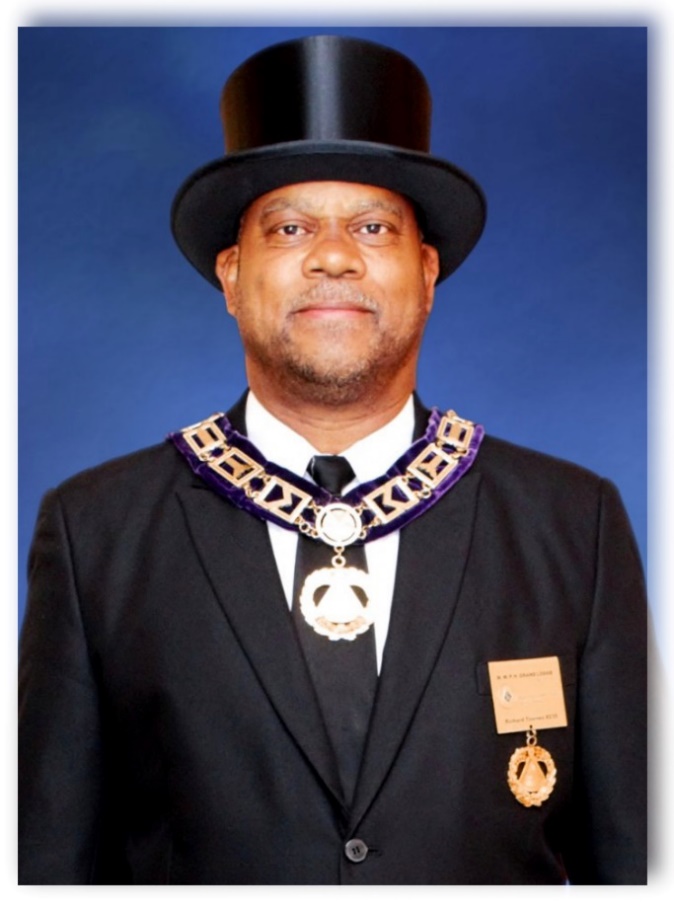 Right Worshipful Deputy Grand Master – Donald S. WilsonRight Worshipful Senior Grand Warden – Beverly W. Morgan, Jr.Right Worshipful Junior Grand Warden – George T. CutlerRight Worshipful Grand Treasurer – James E. Watkins, Jr.Right Worshipful Grand Secretary – Stevie R. GrayRight Worshipful Senior Grand Deacon – Edward E. Lattimore IIIRight Worshipful Junior Grand Deacon – Antonio PrideSenior Warden – Bro. Larry HintonJunior Warden – Bro. Michael A. PettyTreasurer – WPM Eric T. RichardsonSecretary – WPM Devery S. TraversSenior Deacon – Bro. Maury WalkerJunior Deacon – Bro. Ronde Benton.Senior Steward – Bro. Mericko L. MarloweJunior Steward – Bro. Todd Jones Chaplain – Bro. Kenneth GilbertTiler – Bro. Preston A. Wells Jr.Assistant Secretary – DDGM Jimmie CJ JamesAssistant Treasurer – WAGS Keith WilliamsHistorian – WPM Preston A. Wells Sr.Marshall – Bro. Brandon Hanson. TRUSTEES2021 – 2022PDDGM Robert L. Steele (Chair)WPM Willie E. GreggWPM Preston Wells, Sr.WPM Lorenzo NicholsWPM Nelson J. PerryWPM John E. FennellWPM Devery TraversCollationWM Payton R. Dade Sr. (Chair)SW Larry HintonJW Michael PettyInformation TechnologyJW Michael Petty (Chair)WPM Eric T. Richardson DDGM Jimmie CJ James Bro. Ronde BentonBro. Brandon Hanson ScholarshipWPM Devery S. Travers (Chair)SD Maury WalkerWPM Eric T. RichardsonJW Michael PettyBro. Ronde BentonActivityJW Michael Petty (Chair)SS Mericko L. MarloweJS Todd Jones JD. Preston Wells Jr.Bro. Ronde BentonAuditSD Maury Walker (Chair)JD Preston A. Wells Jr.SW Larry HintonWPM Keith WilliamsBro. Ronde BentonSick and DistressedWM Payton R. Dade Sr.  (Chair)SW Larry Hinton JW Michael PettyChaplin Kenneth GilbertWPM Preston Wells, SrWPM Willie BrownPDDGM Robert L. SteeleACCFC WPM Richard L. WilliamsBy LawsPPDDGM Robert L. Steele (Chair)WPM Derrick McCainSW. Larry HintonWPM Willie GreggInvestigation SW Larry Hinton (Chair)JD Ronde BentonJW Michael PettyWPM Eric T. Richardson Bro. David RapelyeaRitualisticWPM Willie E. Gregg (Chair)WPM Nelson PerryWPM Devery S. TraversSW Larry HintonWPM Eric T. RichardsonBudgetWPM Devery S. Travers (Chair)WPM Eric T. RichardsonPDDGM Robert L. SteeleWPM Lorenzo NicholsJW Michael PettyWPM Willie BrownWPM Aaron DowdellWPM John E. FennellWPM Leroy FosterWPM Felton GilliamWPM Willie E. GreggWPM Frankey Hicks, Sr.DDGM Jimmie C.J. JamesWPM Danny Lambouths Jr.        WPM Derrick McCainWPM Lorenzo NicholsWPM Nelson PerryWPM Eric T. RichardsonPDDGM Robert L. SteeleWPM Corey TateWPM Devery S. TraversWPM Reginald B. WashingtonWPM Preston Wells, Sr.WAGS WPM Keith Williams      ACCFC WPM Richard L. WilliamsAlex Armour9435 Lorton Market St.Lorton, VA 22079(571) 279-4864(C)Thorn Rashard Bacote228 Sheridan AvenueUnit 52 FFort Myer, Virginia 22211(843) 496-4333 (C)           Ronde Benton2946 Cambridge DrWoodbridge, Va 22192571-253-0472 (C)Willie Brown, WPM116 South Jordan StreetAlexandria, VA  22304(703) 212-9537 (H)(703) 786-5310 (C)John T. Chapman112 West Taylor Run ParkwayAlexandria, VA  22314(703) 888-0261 (H)(571) 236-4170 (C)Alexander Combs-Harmon315 E. Howell AvenueAlexandria, VA 22301(703) 855-4657Payton Dade, Sr8258 Bishopsgate LnWhite Plains, MD 20695240-412-9059 (C)Ray A. Davis, Jr.7812 Dogue Indian Circle Lorton, VA 22079 (703) 216-8394 (H)Charles F. Dinkens 402 East Curtis Avenue Alexandria. VA 22301 (703) 548-4026 (H) (571) 594-3806 (C)Aaron D. Dowdell, WPM 15 Saint Elizabeths Court Stafford, VA 22556 (540) 720-7330 (H) (703) 994-2789 (C) James V Dunn 64 Heritage Way Savannah GA 31419 (912) 332-2137 (W) (912) 2369150 (C)Samuel Fannin1611 Mystic AveOxon Hill, MD 20745 301-659-0097 (C)John E. Fennell, WPM 322 East Howell Avenue Alexandria, VA 22301 (571) 214-9441 (C) Andrew D. Flynn 400 Christopher Ave, #CGaithersburg MD 20879 (202) 438-3305 (C)Leroy Foster, WPM 3109 Saffron Walden WayUpper Marlboro, MD 20774 (301) 283-0094 (H) (301) 467-7460 (C)Jonathan Gibbs*1208 Towsend Blvd #9Fredericksburg, VA 22401(240) 354-5579Kenneth Gilbert43964 Bonlee SquareAshburn, VA 20147(301) 922-8103 (C)Felton C. Gilliam, Jr., WPM 12328 Colby Road Woodbridge, VA 22192 (703) 643-2630 (H) (703) 403-9863 (C)Kevin Gilliam105 Skyhill Road, #2Alexandria, VA  22314(301) 257-8254Willie E. Gregg, WPM402 East Howell Avenue Alexandria, VA 22301 (703) 836-2781 (H) (703) 220-7760 (C)Brandon Hanson6302 Wingate StreetApt. 304Alexandria, VA 22312(901) 230-5257Tyrone B. Harmon 315 East Howell Avenue Alexandria. VA 22301 (571) 217-1243 (C)Jason Harris*560 Wilson Bridge Dr #A1Oxon Hill, MD 20745 (202) 431-1206 (C)Frankey L. Hicks. Sr., WPM 4692 Kassel Circle Dale City, VA 22193 (703) 878-0847 (H) (703) 508-2813 (C)Larry Hinton5436 Balls Bluff CourtWoodbridge, VA 22193703-888-9103 (C) Jason Hopkins, III, WPM 2705 Winding Ridge DR, West Wilson, NC 27893 (252) 265-6195 (H) (703) 346-1638 (C)Jimmie C. James, WPM 8814 Sylvania Street Lorton, VA 22079 (703) 550-9426 (H) (703) 795-9252 (C)Todd Jones15440 Leeds Hill WayWoodbridge, VA 22191(703) 587-2366 (C)James Jordan, Jr. 2250 Clarendon Blvd #926 Arlington, Virginia 22201 (703) 909-0620 (C) Danny L. Lambouths, Jr, WPM 1901 Willow Ln Woodbridge, Virginia 22191 (231) 760-3170 (C)William F. Macon 7716 Fishing Creek Way Clinton, MD 20735(301) 375-7765 (C)Mericko L Marlowe3309 King StAlexandria, VA 22302(703) 346-3301 (C)Derrick McCain, WPM8105 Cedargate PlaceGlen Dale, MD 20769(240) 858-9586 (C)Carlton G. Miller, WPM 7811 Harwood Place Springfield, Virginia 22152 (703) 644-7172 (H) (703) 801-0400 (C)David R. Miller, WPM 3454 Quaker Court Falls Church, Virginia 22042 (703) 532-0205 (H) (703) 532-1606 (C)Devin L. Milton316 East Mt. IDA AvenueAlexandria, VA 22301(571) 220-9652Beverly G. Mitchell, WPM 610 South Henry Street Alexandria, Virginia 22314 (703) 683-2593 (H) (703) 501-2949 (C)Edward Morgan 15519 John Diskin CrWoodbridge, VA 22191(703) 945-5432 (H) (571) 572-3420 (C) Lorenzo Nichols, Jr., WPM 14784 Peekskill Drive Winter Garden, Florida 34787 (301) 452-3303 (C)Nelson J. Perry, WPM16664 Leocrie Place Woodbridge, Virginia 22191 (703) 730-1155 (H)(202) 497-9702 (C)Michael A Petty212 Pelican Garth RoadFt. Washington, MD 20744(301)-537-4578 ©Fred D. Rainey, WPM 1404 South Pollard Street Arlington, Virginia 22204 (703) 892-9188 (H) (703) 309-4218 (C)David Rapelyea138 Basalt DriveFredericksburg, VA  22406(540) 270-9464James A. Reed, WPM 2575 Oakland Road Louisa, Virginia 23093 (540) 967-2665 (H) Eric T. Richardson, WPM 11947 Haddon Lane Woodbridge, Virginia 22192 (703) 680-9615 (H) (703) 928-0707 (C)John R. Rogers 3907 26TH Avenue Hillcrest Heights, MD. 20748 (301) 423-8973 (H)Chas L. Sampson3815 Redfox RoadSpring Lake, NC 28390(571-289-0476 (C)Mahone T. Scott40 Trail Ridge LnFredericksburg, VA 22405(571) 437-7908 (C)Kenneth J. Shields 5800 Butterfield DrClinton, MD 20735 (913) 207-0703 (C) Robert L. Steele, PDDGM 316 East Mount Ida Avenue Alexandria, Virginia 22301 (703) 549-4869 (H) (703) 628-9957 (C)Corey M. Tate, WPM47 Snow Drive Stafford, Virginia 22554 (540) 659-5607 (H) (703) 507-8065 (C) Devery S. Travers, WPM 14870 Estella LaneManassas, Virginia 20112  (703) 906-7682 (C)Reginald B. Washington,WPM 3446 Belleplain Court Dumfries, Virginia 22026 (571) 212-1329 (C) Maury Walker4057 Elkwood CourtWoodbridge, Virginia 22193(202) 744-8055 (C)Preston A. Wells, Sr., WPM 1008 Vernon Street Alexandria, Virginia 22314 (703) 836-3734 (H) (703) 798-5511 (C)Preston A. Wells, Jr. 1008 Vernon Street Alexandria, Virginia 22314 (703) 836-3734 (H) (703) 309-1659 (C)Keith Williams, WPM4780 Pearson Drive Woodbridge, Virginia 22193 (703) 680-2877 (H) (703) 772-3849 (C)Richard L. Williams, WPM406 East Clifford Avenue Alexandria, Virginia 22305(703) 836-1118 (H)(703) 417-3846 (C)Henry R. Wilson Post Office Box 37 Parmele, NC 21861-0037 (252) 795-4319 (H)(252) 802-0864 (C)Connie L. Winstead2234 Sweetbriar Drive Alexandria, Virginia 22301 (703) 765-6127 (H)Mrs. Claudine Cottom4806 Sprayer Street Alexandria, VA 22309 (703) 360-0326 (H)Mrs. Lucille Craven9301 Loughran RoadFort Washington, Maryland 20744(301) 839-1941Mrs. Aurelia FellsDaughter Gwen Fells Brown8115 Stacy RoadAlexandria, Virginia 22308(703) 863-2298Mrs. Ovella Holliday1016 Colonial AveAlexandria, Virginia 22134(703) 548-1875Mrs. Tonya Lewis7938 Lake Pleasant DriveSpringfield, VA 22153(703) 282-5053Mrs. Roberta B. Rivers6333 Gildar StAlexandria, Virginia 22310(703) 922-0702Mrs. Claudette Sims6252 Levi CourtSpringfield, Virginia 22150-7800(703) 405-2648Mrs. Shirley S. Saunders-Steele516 North Patrick StAlexandria, Virginia 22314(703) 549-7737Mrs. Millicent Tate3104 Buena CtWoodbridge, Virginia 22193(703) 670-7423Mrs. Mannie Wright1204 Franklin StreetAlexandria, VA 22314(703) 836-4261 (H)2021-2022JULY*	July 6th – Lincoln Lodge #11 Stated Communication  *	July 9th - 31st Masonic District Meeting, 7:30pm AUGUST*	August 3rd - Lincoln Lodge #11 Stated Communication *	August 13th - 31st Masonic District Meeting, 7:30pm *	August 21st - Back To School Back Pack Drive *	August 29th - 5th Sunday Divine Worship Service (TBD)SEPTEMBER*	September 7th - Lincoln Lodge #11 Stated Communication *	September 10th - 31st Masonic District Meeting, 7:30pm *	September 16th – 18th - Grand Lodge Session, Richmond, VA OCTOBER*	October 5th   - Lincoln Lodge #11 Stated Communication *	October 19th - Lincoln Lodge #11 Stated Communication / EA Degree*	Grand Master’s Fall Golf Tournament, Kiskiack Golf Club (TBD)*	October 8th - 31st Masonic District Meeting, 7:30pm *	Lodge Visitation (TBD)*	October 23rd - Lincoln Lodge and Chapter Fish Fry and Chicken Dinner Sale*	October 31st - 5th Sunday Divine Worship Service (TBD)NOVEMBER*	November 2nd & 16th - Lincoln Lodge #11 Stated Communication *	School of Instruction – (TBD)*	November 11th - VETERANS DAY*	November 12th - 31st Masonic District Meeting, 7:30pm *	Lodge Visitation (TBD)*	November 20th - Thanksgiving Basket Delivery*	November 25th - THANKSGIVING DAYDECEMBER*	December 7th & 21st - Lincoln Lodge #11 Stated Communication *	December 10th - 31st Masonic District Meeting, 7:30pm *	School of Instruction (TBD)*	December 11th – Christmas Wreath Delivery*	December 18th - Black Santa*	December 19th - Lodge Anniversary/St. John Evangelist Day*	Visitation to Widows, Christmas baskets and donations*	December 25th - CHRISTMAS DAYJANUARY*	January 1st - NEW YEARS DAY*	January 4th & 18th - Lincoln Lodge #11 Stated Communication *	SOI*	January 14th - 31st Masonic District Meeting, 7:30pm *	Lodge Visitation (TBD)*	January 30th - 5th Sunday Divine Worship Service (TBD) FEBRUARY*	February 1st & 15th - Lincoln Lodge #11 Stated Communication *	SOI*	February 5th - 6th Annual Scholarship Fundraiser Bowling Tournament *	February 11th - Masonic District Meeting, 7:30pm *	Lodge Visitation (TBD)*	February 15th - PRESIDENTS DAYMARCH*	March 1st & 15th - Lincoln Lodge #11 Stated Communication *	March 11th - 31st Masonic District Meeting, 7:30pm *	March 19th - Lincoln Lodge and Chapter Fish Fry and Chicken Dinner Sale*	Lodge Visitation (TBD)*	Lincoln Lodge Annual Golf Tournament	APRIL*	April 3rd - EASTER*	April 5th and 19th - Lincoln Lodge #11 Stated Communication  *	April 8th – 31st Masonic District Meeting, 7:30pm *	TBD - Veterans Appreciation Day Cookout, Hosted by 31st Masonic District*	Lodge Visitation (TBD)MAY*	May 7th - Lincoln PM  & PWM Banquet (TBD)*	May 3rd and 24th - Lincoln Lodge #11 Stated Communication *	May 8th - MOTHER’S DAY*	May 13th - 31st Masonic District Meeting, 7:30pm *	MWPHGLVA Founder’s Day (Petersburg)*	May 29th - 5th Sunday Divine Worship Service (TBD)*	May 30th - MEMORIAL DAY*	Lodge Visitation (TBD)JUNE*	June 7th & 21st - Lincoln Lodge #11 Stated Communication *	June 10th - 31st Masonic District Meeting, 7:30pm *	Grand Master’s Annual Golf Tournament (Kiskiack Golf Club)*	June 19th - FATHER’S DAY*	St. John’s The Baptist Day (TBD)